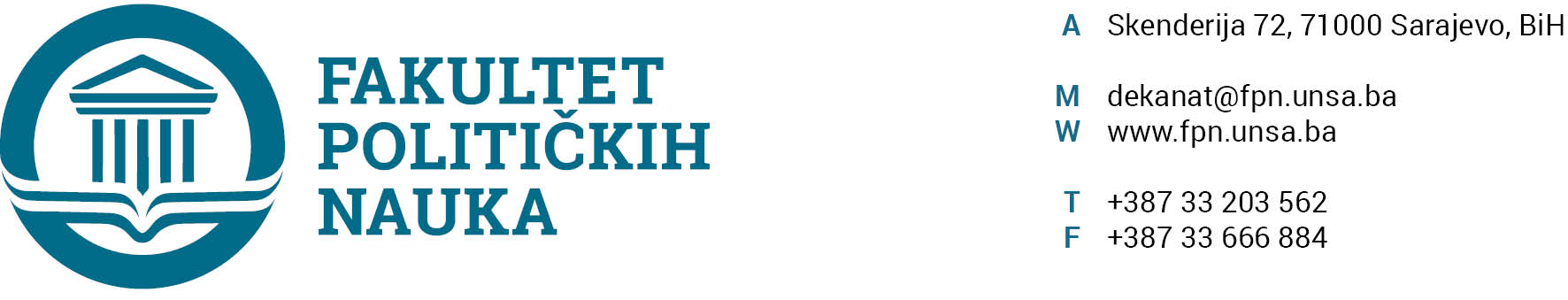 U skladu sa članom 126. Zakona o visokom obrazovanju („Službene novine Kantona Sarajevo“ br.33/2017) sekretar Fakulteta dajeSTRUČNO MIŠLJENJENa prijedlog Odluke o imenovanju članova Komisije za odbranu doktorske disertacije Prijedlog Odluke Vijeća Fakulteta političkih  nauka o imenovanju članova Komisije za odrbranu doktorske disertacije kandidata Krste Perovića, MA pod naslovom: “SIGURNOSNE PARADIGME EVROATLANTSKIH INTEGRACIJA CRNE GORE ” u sastavu:1.	 DR. VLADO AZINOVIĆ, redovni profesor na Fakultetu političkih nauka u Sarajevu, doktor političkih nauka, na predmetu: “Terorizam i savremeni svijet”, Naučna oblast sigurnosne i mirovne studije - predsjednik;2.	DR. SELMO CIKOTIĆ,  vanredni profesor na Fakultetu političkih nauka u Sarajevu, doktor nauka odbrane i sigurnost, Naučna oblast Sigurnosnih i mirovnih studija - mentor;3.	DR. SEAD TURČALO, vanredni profesor na Fakultetu političkih nauka u Sarajevu, doktor nauka odbrane i sigurnosti, za oblast Sigurnosne i mirovne studije – člannije u suprotnosti sa članom 135. stav (3) tačka i) Zakona o visokom obrazovanju („Službene novine Kantona Sarajevo“ br. 33/17),  članom 104. Statuta Univerziteta u Sarajevu, članom 40. Pravila studiranja za III ciklus studija Univerziteta u Sarajevu. SEKRETAR FAKULTETA                                                                                                               ______________________                                                                                                           Aida Sarajlić Ovčina, MASarajevo, 25.09.2020. godine1. Vijeću FPN;2. a/aU skladu sa članom 126. Zakona o visokom obrazovanju („Službene novine Kantona Sarajevo“ br.33/2017) sekretar Fakulteta dajeSTRUČNO MIŠLJENJENa prijedlog Odluke o imenovanju članova Komisije za odbranu doktorske disertacije Prijedlog Odluke Vijeća Fakulteta političkih  nauka o imenovanju članova Komisije za odbranu doktorske disertacije kandidata mr. Salihe Špago pod naslovom: “ SOCIOLOŠKE IMPLIKACIJE PRISILNIH MIGRACIJA U BOSNI I HERCEGOVINI NAKON 1991. GODINE – SLUČAJ STOLAC ” u sastavu:1.	 DR. NIJAZ MUSABEGOVIĆ, profesor emeritus na Fakultetu političkih nauka u Sarajevu, doktor socioloških nauka - predsjednik;2.	DR. SENADIN LAVIĆ, redovni profesor na Fakultetu političkih nauka u Sarajevu, doktor filozofskih nauka, na predmetu: “Metodologija”, Oblast socioloških nauka - mentor;3.	DR. AMER OSMIĆ, docent na Fakultetu političkih nauka u Sarajevu, doktor  socioloških nauka/znanosti, oblast sociologije   – član,nije u suprotnosti sa članom 135. stav (3) tačka i) Zakona o visokom obrazovanju („Službene novine Kantona Sarajevo“ br. 33/17),  članom 104. Statuta Univerziteta u Sarajevu, članom 40. Pravila studiranja za III ciklus studija Univerziteta u Sarajevu. SEKRETAR FAKULTETA                                                                                                               ______________________                                                                                                           Aida Sarajlić Ovčina, MASarajevo, 25.09.2020. godine1. Vijeću FPN;2. a/a